Supplementary Material A1. The first language represented in the dataSupplementary Material A2. Countries represented in the data outside of the U.S.Supplementary Material B. Results of the clustering validation indices using NbClust package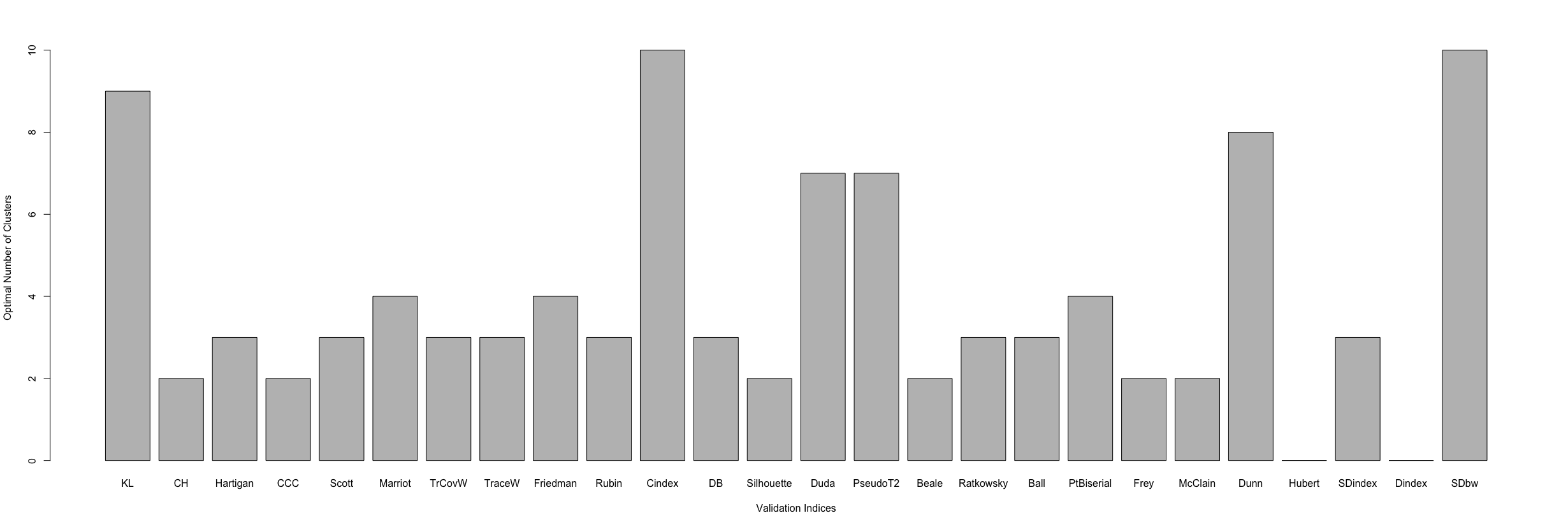 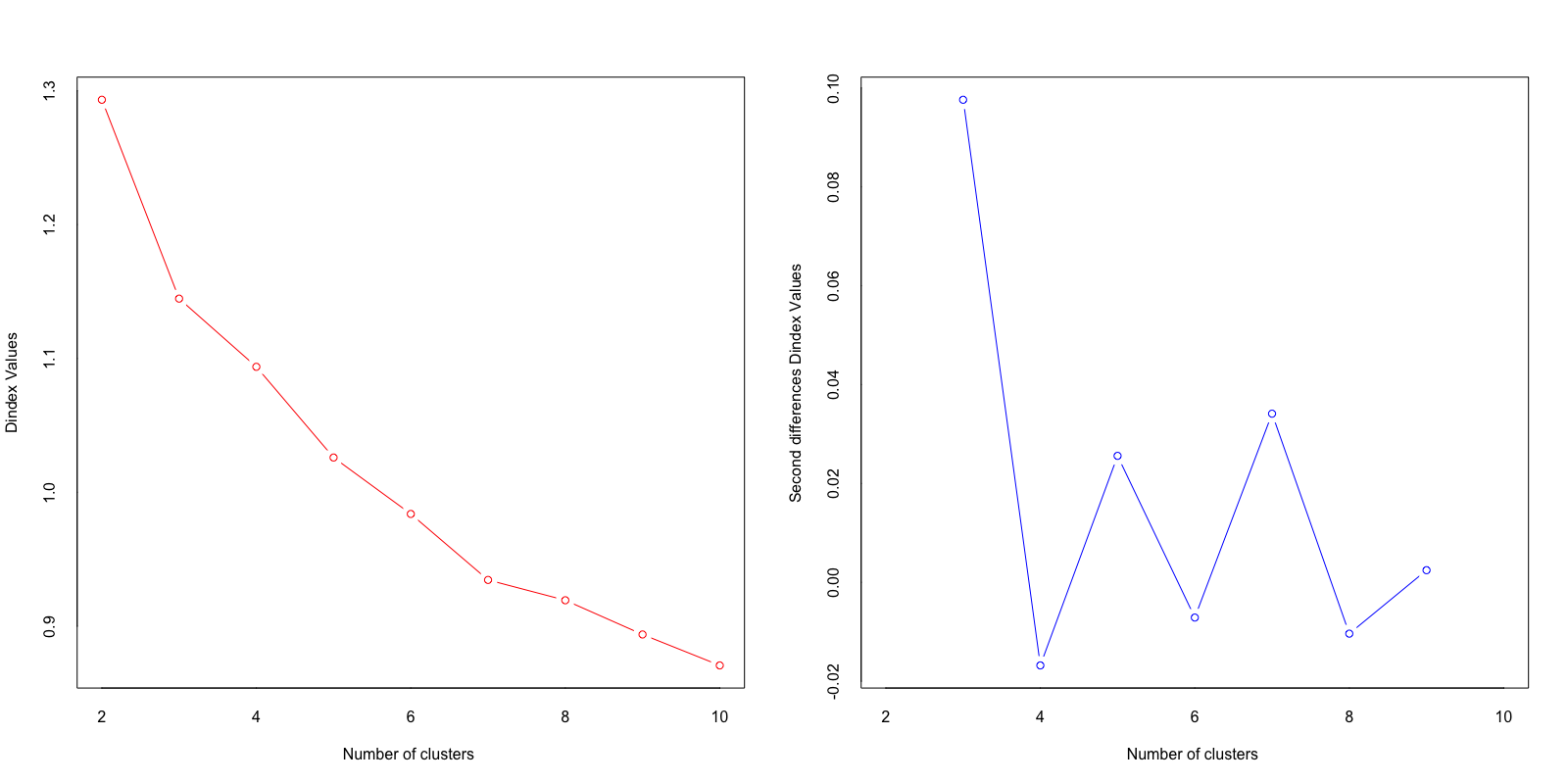 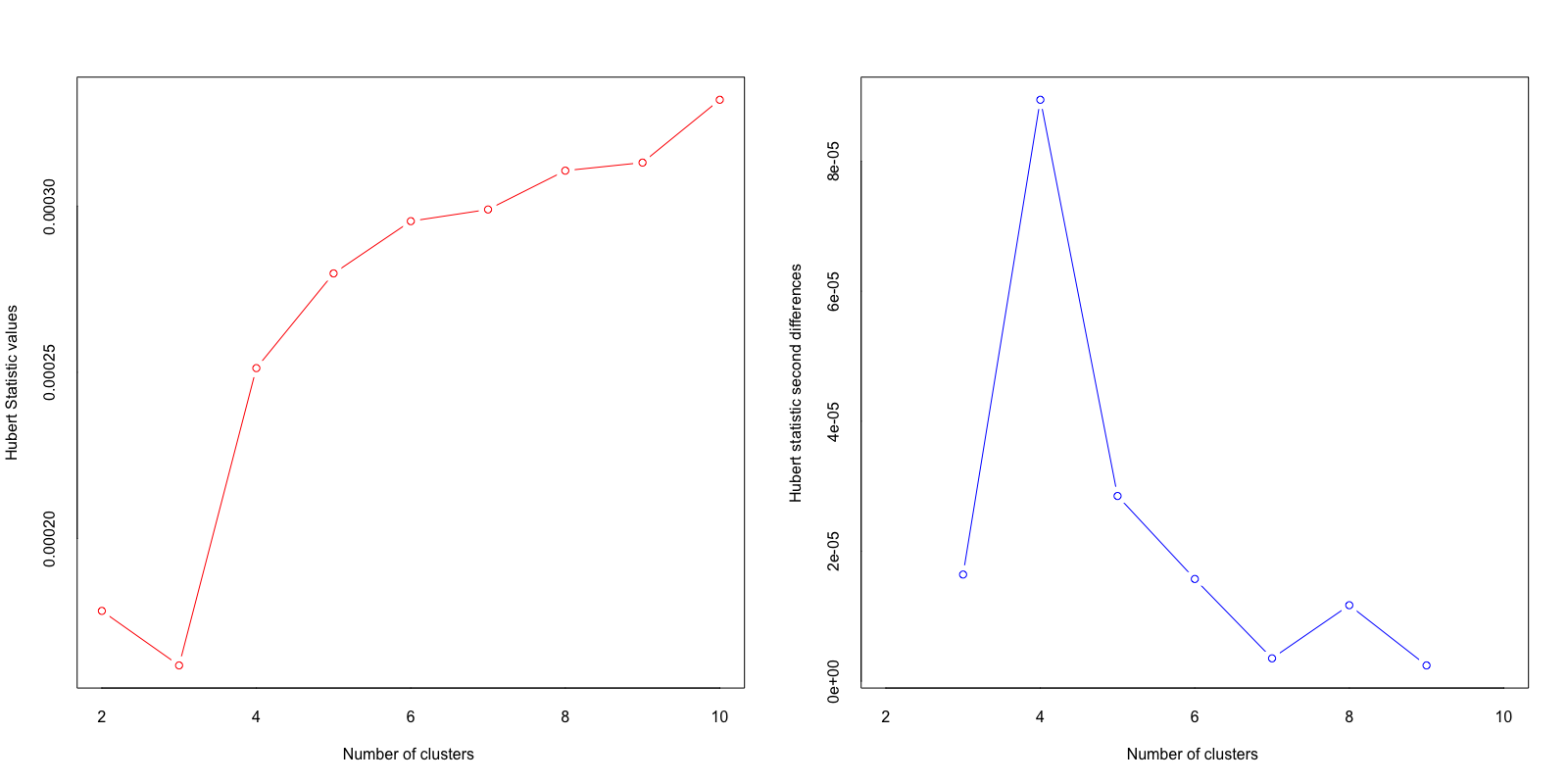 Supplementary Material C. Results of principal component analysis[Eigenvalues of Principal Component Analysis][Correlations (Contributions)]Supplementary Material D. Descriptive statistics of UTAUT determinants[Performance expectancy][Effort expectancy][Social influence][Facilitating conditions][MALL attitude]Supplementary Material E. Descriptive statistics of the survey questionnaire (frequency distribution)[MALL acceptance level]Note. 1: Strongly disagree, 5: Strongly agree.[Age][Reasons for L2 learning]Note. 1: Strongly disagree, 5: Strongly agree.[L2 learning environments][L2 skill practice on the app]Note. 1: Never, 5: Always.[Satisfaction on L2 skill practice on the app]Note. 1: Strongly disagree, 5: Strongly agree.Supplementary Material F1. Descriptive statistics and regression analysis of intensity, frequency, and duration (winsorization)[Intensity: winsorization] Notes. F(2, 3316) = 27.57; ***p < .001; R2 = 0.01636; Adjusted R2 = 0.01576; r = .13; Cluster 3 as a reference group.[Frequency: winsorization]Notes. F(2, 3287) = 26.77; ***p < .001; R2 = 0.01603; Adjusted R2 = 0.01543; r = .13; Cluster 3 as a reference group.[Duration: winsorization]Notes. F(2, 2859) = 32.12; ***p < .001; R2 = 0.02197; Adjusted R2 = 0.02129; r = .15; Cluster 3 as a reference group.Supplementary Material F2. Descriptive statistics and regression analysis of intensity, frequency, and duration (no winsorization)[Intensity: no winsorization]Notes. F(2, 3316) = 24.99; ***p < .001; R2 = 0.01485; Adjusted R2 = 0.01425; r = .12; Cluster 3 as a reference group.[Frequency: no winsorization]Notes. F(2, 3287) = 22.77; ***p < .001; R2 = 0.01366; Adjusted R2 = 0.01306; r = .12; Cluster 3 as a reference group.[Duration: no winsorization]Notes. F(2, 2859) = 23.15; ***p < .001; R2 = 0.01594; Adjusted R2 = 0.01525; r = .13; Cluster 3 as a reference group.Supplementary Material G1. App usage starting year by clusterSupplementary Material G2. Descriptive statistics of the recurrent event analysis[The number of pauses observed]Note. n only includes the individuals who experienced a pause event at least once (N = 1,681).[Active engagement streak (months)][Length of dormancy period (months)]Note. n only includes the individuals who experienced dormancy period at least once (N = 1,681).[Time between the first and last active engagement (months)][Time leading up to a drop-out (months)]Note. n only includes the individuals who dropped out (N = 797).Supplementary Material G3. Drop-out frequency over time (N = 797)Supplementary Material G4. Drop-out frequency over time (Cluster 1, n = 317)Supplementary Material G5. Drop-out frequency over time (Cluster 2, n = 274)Supplementary Material G6. Drop-out frequency over time (Cluster 3, n = 206)First LanguageFrequencyFirst LanguageFrequencyEnglish3,048Danish2Spanish (all varieties)199Indonesian2Chinese (all varieties)64Kazakh2French46Serbian2Russian24Thai2Arabic (all varieties)23Yoruba2Portuguese (all varieties)22Akan1Persian/Farsi16Alaska1German15Azari1Japanese14Bangladesh1Polish14Bisaya1Korean13Burmese1Vietnamese13Cebuano1Filipino/Tagalog11Chavacano1Hindi11Chichewa1Italian9Icelandic1Tamil9Igbo1Malayalam6Kannada1Urdu6Kapampangan1Bengali5Kutchi1Bulgarian5Khmer1Haitian Creole5Kikuyu1Hebrew5Konkani1Marathi5Laos1Turkish5Lithuanian1Greek4Malay1Gujrati4Mixtec1Swedish4Mongolian1Ukrainian4Nepal Bahasa1Croatian3Punjabi1Dutch3Sindhi1Nepali3Telugu1Romanian3Tibetan1Slovak3Yiddish1(Ki)swahili3Missing data1Armenian2Total3,670CountryFrequencyCountryFrequencyCanada376Hong Kong2Australia98India2Germany32Malaysia2United Kingdom31Nepal2Mexico20Panama2New Zealand19Saudi Arabia2France16South Africa2Japan15Tanzania2Nigeria11Ukraine2Italy8Uzbekistan2Ireland7Angola1Egypt5Bulgaria1Netherlands5Cameroon1South Korea5Costa Rica1Thailand5Indonesia1Chile4Iraq1Dominican Republic4Kazakhstan1Peru4Lebanon1Philippines4Montenegro1Switzerland4Morocco1Brazil3Myanmar1Colombia3Norway1Jordan3Palestine1Spain3Poland1Taiwan3Sweden1Argentina2Turkey1Austria2United Arab Emirates1Ecuador2Venezuela1Greece2Vietnam1Guatemala2Zambia1EigenvaluePercentage of the variance explained Cumulative percentage of the variance explainedComponent 12.469116949.38233849.38234Component 20.991253619.82507269.20741Component 30.934860818.69721687.90463Component 40.37480437.49608695.40071Component 50.22996444.599288100.00000Component 1Component 2Component 3Component 4Component 5Performance Expectancy0.87 (30.88%)-0.04 (0.16%)-0.16 (2.77%)-0.38 (39.85%)-0.24 (26.32%)Effort Expectancy0.86 (30.04%)-0.13 (1.89%)0.01 (0.02%)0.46 (57.11%)-0.15 (10.91%)Facilitating Conditions0.32 (4.37%)0.28 (8.46%)0.89 (85.97%)-0.06 (1.08%)0.01 (0.09%)Social Influence0.18 (1.45%)0.93 (87.75%)-0.30 (9.63%)0.06 (1.06%)0.01 (0.09%)MALL Attitude0.90 (33.24%)-0.13 (1.72%)-0.12 (1.58%)-0.05 (0.87%)0.37 (62.56%)nMean95% CI95% CISDMedianMin.Max.SEnMeanLCIUCISDMedianMin.Max.SECluster 11,6204.554.534.580.504.672.6750.01Cluster 21,2764.394.374.430.544.332.6750.02Cluster 37683.153.103.200.753.33150.03nMean95% CI95% CISDMedianMin.Max.SEnMeanLCIUCISDMedianMin.Max.SECluster 11,6204.734.714.760.425350.01Cluster 21,2764.724.704.740.425350.01Cluster 37683.463.403.520.863.5150.03nMean95% CI95% CISDMedianMin.Max.SEnMeanLCIUCISDMedianMin.Max.SECluster 11,6203.473.443.500.633.252.7550.02Cluster 21,2761.841.821.880.53212.750.01Cluster 37682.592.542.650.752.75150.03nMean95% CI95% CISDMedianMin.Max.SEnMeanLCIUCISDMedianMin.Max.SECluster 11,6204.754.724.770.475150.01Cluster 21,2764.704.674.730.554.8150.02Cluster 37684.484.444.530.685150.02nMean95% CI95% CISDMedianMin.Max.SEnMeanLCIUCISDMedianMin.Max.SECluster 11,6204.824.814.840.3453.3350.01Cluster 21,2764.774.764.800.3753.3350.01Cluster 37683.523.473.580.783.67150.03ScaleContinuous MALL engagementRecommendation of MALLMore investment into MALLLearning extra language using MALLCluster 1133957(n = 1,620)2166336633439139230424227224939151,3251,3001,190876Cluster 21822073(n = 1,276)212347693276712626242593102813175970894802555Cluster 3146364887(n = 768)28381729231392151232224375336304275512510022192n20s and below30s40s50s60s+Cluster 11,620457448253159303Cluster 21,276238239193193413Cluster 3768202198128100140ScaleSelf-satisfactionLearning culturesCommunicationJob requirementAcademic requirementCluster 1154571519521,107(n = 1,620)2276090125126353154167196173447560747720610451,011742735141110Cluster 2143942659881,085(n = 1,276)2225397745933718714799694330489394753158444533734032Cluster 31395092482565(n = 768)22543696555356117112100744303339269834853452192263826ScaleSocial situationCurrent livingRelocation planningProfessional positionCluster 1No9871,1701,1941,380(n = 1,620)Yes633450426240Cluster 2No1,0141,0521,0981,196(n = 1,276)Yes26222417880Cluster 3No524592593680(n = 768)Yes24417617588ScaleListeningSpeakingPronunciationVocabularyGrammarReadingCluster 11426352037103(n = 1,620)280121124114175252330531432633842045345624945225635044225669665613585484390Cluster 21830261032123(n = 1,276)267949684152195323121725227332435744023633824033532755568572520506415326Cluster 314789866088140(n = 768)218119320020925126632662352402612672154175161161168106975999081705650ScaleListeningSpeakingPronunciationVocabularyGrammarReadingCluster 1196971325(n = 1,620)2275856498567361148148143227291452255251865662463951,001856889765671598Cluster 21899111616(n = 1,276)222443745997637015414614923626044353954075204664865741674677551459438Cluster 31274438284943(n = 768)28911899123137147320025124225729029343592763003072442605937989534825nMean95% CI95% CISDMedianMin.Max.SEnMeanLCIUCISDMedianMin.Max.SECluster 11,482338.20331.84344.57124.91320.39148.92614.353.24Cluster 21,168357.43349.80365.07133.04340.85148.92614.353.89Cluster 3669311.61302.19321.02124.03287.81148.92614.354.80Estimate95% CIs95% CIsSEtpEstimateLCIUCISEtpIntercept311.606301.92888321.282894.93663.135***< 2e-1Cluster 126.59814.9396538.256355.9464.473***7.96e-06Cluster 245.82933.6930957.965016.1907.404***1.67e-13nMean95% CI95% CISDMedianMin.Max.SEnMeanLCIUCISDMedianMin.Max.SECluster 11,4664.814.654.963.023.901.512.830.08Cluster 21,1645.195.005.373.214.211.512.830.09Cluster 36604.113.904.322.703.241.512.830.11Estimate95% CIs95% CIsSEtpEstimateLCIUCISEtpIntercept4.10983.87871704.34087890.117934.871***< 2e-16Cluster 10.69550.41723850.97379450.14194.900***1.00e-06Cluster 21.07960.79029141.36882710.14757.317***3.16e-13nMean95% CI95% CISDMedianMin.Max.SEnMeanLCIUCISDMedianMin.Max.SECluster 11,2947.286.797.778.9641360.25Cluster 21,0509.328.699.9510.4451360.32Cluster 35185.464.806.127.6521360.34Estimate95% CIs95% CIsSEtpEstimateLCIUCISEtpIntercept5.46144.65846186.2643180.409513.337***< 2e-16Cluster 11.81910.86899322.7692780.48463.754***0.000177Cluster 23.85862.87741564.8398040.50047.711***1.71e-14nMean95% CI95% CISDMedianMin.Max.SEnMeanLCIUCISDMedianMin.Max.SECluster 11,482341.91334.50349.33145.50320.393.741170.93.78Cluster 21,168365.00355.84374.17159.67340.8535.681259.664.67Cluster 3669313.75302.72324.78145.30287.8126.111800.915.62Estimate95% CIs95% CIsSEtpEstimateLCIUCISEtpIntercept313.749302.33297325.165295.82353.885***< 2e-16 Cluster 128.16414.4106641.917847.0154.015***6.08e-05Cluster 251.25336.9362865.570367.3027.019***2.70e-12nMean95% CI95% CISDMedianMin.Max.SEnMeanLCIUCISDMedianMin.Max.SECluster 11,4665.084.875.304.163.90138.260.11Cluster 21,1645.565.295.824.584.21141.210.13Cluster 36604.193.944.443.293.24132.850.13Estimate95% CIs95% CIsSEtpEstimateLCIUCISEtpIntercept4.18823.87054934.5057510.162025.855***< 2e-16Cluster 10.89660.51412561.2790640.19514.596***4.46e-06Cluster 21.36790.97033591.7654840.20286.746***1.79e-11nMean95% CI95% CISDMedianMin.Max.SEnMeanLCIUCISDMedianMin.Max.SECluster 11,2948.507.709.3014.66411690.41Cluster 21,05011.0710.0012.1017.17511930.53Cluster 35185.774.986.569.1221710.40Estimate95% CIs95% CIsSEtpEstimateLCIUCISEtpIntercept5.76834.4892917.0473890.65238.843***< 2e-16Cluster 12.73551.2219664.2490820.77193.544***0.000401Cluster 25.29833.7353036.8613510.79716.647***3.58e-11ClusterYearFrequencyPercentageClusterYearFrequencyPercentage120231210.0980551112015520.04213938220231030.1001945522015370.0359922232023480.1032258132015170.03655914120223010.243922212014350.02836305220222170.2110894922014300.02918288320221050.2258064532014160.0344086120211270.1029173412013250.0202593222021880.0856031122013270.0262645932021460.0989247332013140.03010753120201490.1207455412012160.01296596220201500.145914422012280.0272373532020560.120430113201240.00860215120191140.092382512011240.01944895220191060.1031128422011270.0262645932019540.116129033201170.0150537612018940.076175041201080.0064829822018780.0758754922010160.015564232018360.077419363201090.0193548412017940.076175041200960.0048622422017680.066147862200940.0038910532017310.0666666712016680.0551053522016490.0476653732016220.04731183nMean95% CI95% CISDMedianMin.Max.SEnMeanLCIUCISDMedianMin.Max.SECluster 17853.283.083.492.9721190.11Cluster 26433.533.303.773.0621230.12Cluster 32532.742.453.032.3421120.15nMean95% CI95% CISDMedianMin.Max.SEnMeanLCIUCISDMedianMin.Max.SECluster 11,2343.803.504.115.4921500.16Cluster 21,0284.774.325.227.362.51820.23Cluster 34653.002.593.424.531.751520.21nMean95% CI95% CISDMedianMin.Max.SEnMeanLCIUCISDMedianMin.Max.SECluster 178511.4110.2412.5816.68511270.60Cluster 264311.319.9812.6417.155.3311550.68Cluster 325313.3811.1915.5917.776.8611461.12nMean95% CI95% CISDMedianMin.Max.SEnMeanLCIUCISDMedianMin.Max.SECluster 11,23428.3426.4930.2033.181411690.94Cluster 21,02830.9628.8733.0434.071811641.06Cluster 346522.9520.1325.7831.00911521.44nMean95% CI95% CISDMedianMin.Max.SEnMeanLCIUCISDMedianMin.Max.SECluster 131722.7319.4825.9829.41711371.65Cluster 227424.7520.8628.6532.74911591.98Cluster 320620.7816.6324.9330.22511482.11MonthFrequencyPercentageMonthFrequencyPercentageMonthFrequencyPercentage125531.994150.638230.382526.524250.638320.253374.644370.888420.254192.384410.138520.255222.764550.638630.386141.764660.758720.25781.004740.508820.25840.504830.388910.139111.384920.259320.251040.505060.759410.131191.135150.639510.1312111.385230.389710.131381.005330.389820.251460.755430.3810010.131591.135510.1310110.131691.135630.3810520.251791.135720.2510610.131891.1358101.2511020.251981.005910.1311410.1320101.256110.1311610.132150.636240.5011710.132260.756340.5011810.132350.636410.1311920.252440.506530.3812120.252560.756610.1312410.132670.886710.1312610.132791.136810.1312810.132840.506940.5012910.132960.757070.8813020.253050.637150.6313210.133140.507220.2513610.133281.007310.1313710.133391.137450.6314010.133450.637510.1314820.253530.387620.2515910.133650.637720.253740.507810.133850.637910.133940.508020.254020.258110.13MonthFrequencyPercentageMonthFrequencyPercentageMonthFrequencyPercentage19931.2004541.26011910.3152206.3104641.26012610.3153154.7304710.31513610.315472.2104810.31513710.315592.8405030.946661.8905110.315741.2605210.315930.9465310.3151010.3155510.3151161.8905610.3151230.9465720.6311351.5805851.5801441.2606110.3151541.2606210.3151641.2606410.3151720.6316520.6311830.9466710.3151951.5806810.3152051.5806910.3152110.3157041.2602210.3157120.6312351.5807210.3152420.6317310.3152510.3157430.9462620.6317610.3152751.5807720.6312820.6317810.3152951.5807910.3153010.3158110.3153120.6318230.9463230.9468310.3153330.9468420.6313630.9468610.3153810.3158710.3153910.3159310.3154010.3159710.3154110.3159810.3154210.31510510.3154320.63111610.3154410.31511810.315MonthFrequencyPercentageMonthFrequencyPercentageMonthFrequencyPercentage17928.8004510.36513210.3652155.4704620.73015910.3653186.5704720.730482.9204810.365572.5504910.365641.4605031.090720.7305120.730831.0905210.365962.1905310.3651010.3655410.3651120.7305610.3651231.0905831.0901320.7305910.3651531.0906210.3651631.0906320.7301762.1906510.3651831.0906610.3651910.3656910.3652020.7307120.7302120.7307210.3652241.4607420.7302410.3657510.3652520.7308310.3652631.0908510.3652741.4608620.7302820.7308710.3652910.3658820.7303031.0908910.3653120.7309310.3653231.0909510.3653320.73010110.3653451.82010610.3653531.09011020.7303720.73011410.3653820.73011910.3653910.36512110.3654010.36512410.3654110.36512810.3654241.46012910.3654320.73013020.730MonthFrequencyPercentageMonthFrequencyPercentage17737.4005420.9712178.2505610.485341.9405820.971441.9406220.971562.9106320.971641.9406920.971720.9717031.460810.4857110.485920.9717610.4851020.9718020.9711110.4858510.4851252.4309410.4851310.4859810.4851420.97110010.4851520.97110510.4851620.97111710.4851710.48512110.4851831.46014010.4851920.97114820.9712031.4602120.9712210.4852410.4852531.4602620.9713010.4853220.9713341.9403620.9713720.9713820.9713920.9714131.4604331.4604710.4854810.4854910.4855120.9715210.4855310.485